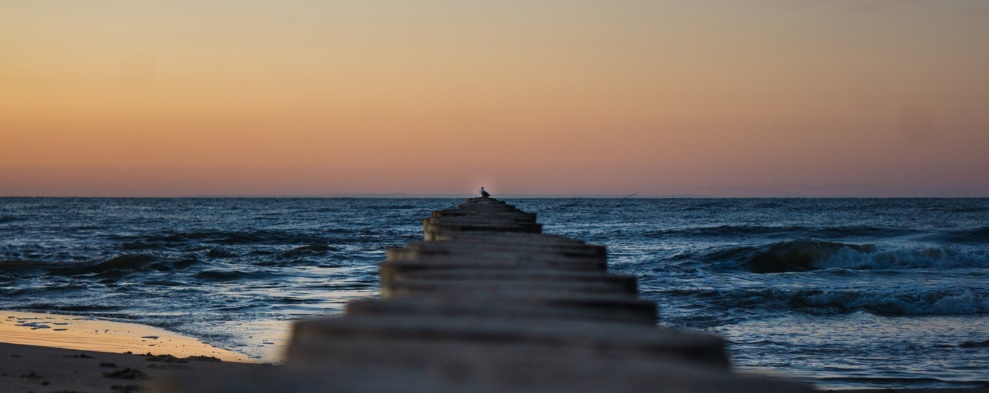 Membership declarationTo apply for the ISRS membership a candidate is additionally asked to provide solitude-related publications of international significance (concerning solitude, loneliness or silence) as PDF files or hyperlinks.  The works will be considered by the peer review process as determined by the committee.  Publications issued in other languages need to be presented as translated into English.The data the ISRS holds on you is your name, affiliation, email address, and postal address.  This information is stored on a spreadsheet, which is accessible only by officers of the ISRS, and is password protected.  The ISRS does not share information with any other persons or third parties.  Your email address is used by the officers of the ISRS for no other purpose than personal communication pertinent to your membership status and the activities of the ISRS.  You may ask for your information to be removed at any time.I consent to the processing of personal data.   Signature and dateFull name:Title:Discipline or field(s) of research:Academic affiliation:Email address:Post address:Examples of publications on solitude:Author(s), year of publication, title, journal or publisher, link or doi number:1.2.3.